УДК: (НАПІВЖИРНИЙ, ВСІ ПРОПИСНІ, ВИРІВНЮВАННЯ ПО ЛІВОМУ КРАЮ, РОЗМІР ШРИФТА - 12)(пустий абзац)ПРІЗВИЩЕ ТА ІНІЦІАЛИ (НАПІВЖИРНИЙ, ВСІ ПРОПИСНІ, ВИРІВНЮВАННЯ ПО ЛІВОМУ КРАЮ, РОЗМІР ШРИФТА - 12)посада, вчене звання, вчений ступінь (здобувачі освіти вказують ОС «магістр/бакалавр/PhD» та спеціальність з кодом (наприклад: 121 «Інженерія програмного забезпечення»)) (вирівнювання по лівому краю, )ЗВО (організація) (вирівнювання по лівому краю, розмір шрифта - 12)e-mail: (пустий абзац)НАЗВА ПОВИННА ВІДОБРАЖАТИ СУТЬ ПУБЛІКАЦІЇ (НАПІВЖИРНИЙ, ВСІ ПРОПИСНІ, ВИРІНЮВАННЯ ПО ЦЕНТРУ, РОЗМІР ШРИФТА – 13)(пустий абзац)Основний текст….(обов’язково потрібно визначити напрям (питання) дослідження).Тези можуть бути подані як українською так і англійською мовами.Основні технічні вимоги до оформлення публікації: розмір листа – А4, орієнтація – книжна, поля – всі по 2 см, шрифт – Times New Roman, розмір шрифта – 12, міжрядковий інтервал – одинарний, відступ першого рядка – 0,75 см, вирівнювання – по ширині.Таблиці: Нижче наведений приклад оформлення власне таблиці та її підпису (наведений приклад підпису для анг. та укр. варіанту). Таблиця розміщується по центру листка. Текст в середині таблиці оформлюється 10 розміром шрифта.(пустий абзац перед таблицею.)Table 1. Parameters of network traffic for building a BN (according to [1])/Таблиця 1. Параметри мережевого трафіку для побудови BN (на основі джерела [1]) (по центру)(пустий абзац після таблиці)Формули: Формули оформлюємо в MS Equation або іншому редакторі формул, але, стиль – математичний, розмір основних символів – 10, індексів – 9. Формула вирівнюється по центру, а нумерація формул з правого боку.			(1)Рисунки: Нижче наведений приклад оформлення власне рисунка та його підпису (наведений приклад підпису для анг. та укр. варіанту). Рисунки розміщуються по центру листа. Розмір визначається таким чином, щоб кожен елемент рисунка можна було б прочитати.(пустий абзац перед рисунком)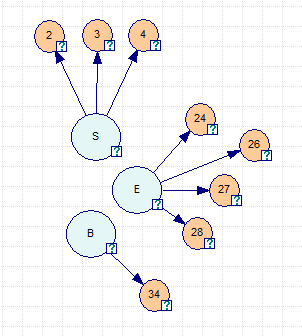 Fig. 1. An example of the relationship between the observed parameters (lines 2 - 4, 23, 26-28, 34 of Table 1)Рисунок 1. - Приклад взаємозв'язку між спостережуваними параметрами (рядки 2 - 4, 23, 26-28, 34 таблиці 1)(пустий абзац після рисунка)Тези повинні бути написані за вищевказаними вимогами та займати від 1 до 4 повних листків, відповідно однин-чотири автори. За достовірність даних відповідальність несе автор.(пустий абзац)СПИСОК ВИКОРИСТАНИХ ДЖЕРЕЛ: (НАПІВЖИРНИЙ, ВСІ ПРОПИСНІ, ВИРІВНЮВАННЯ ПО ЛІВОМУ КРАЮ)Список використаних джерел формується автором (авторами) згідно з урахуванням Національного стандарту України ДСТУ 8302:2015 «Інформація та документація. Бібліографічне посилання. Загальні положення та правила складання» або одним зі стилів, віднесених до рекомендованого переліку стилів оформлення списку наукових публікацій.Будь ласка, врахуйте, що кількість використаних джерел повинно бути пропорційним до кількості листів публікації (один лист – не більше двох джерел). Список джерел вирівнюється по ширині. Всі посилання повинні бути актуальними.Raileanu, L. E., & Stoffel, K. (2004). Theoretical comparison between the gini index and information gain criteria. Annals of Mathematics and Artificial Intelligence, 41(1), 77–93.Alhendawi K.M., Al-Janabi A.A. (2019) An Intelligent Expert System for Management Information System Failure Diagnosis. In: Vasant P., Zelinka I., Weber GW. (eds) Intelligent Computing & Optimization. ICO 2018. Advances in Intelligent Systems and Computing, vol 866. Springer, Cham. https://doi.org/10.1007/978-3-030-00979-3_26Lakhno, V. A., Kravchuk, P. U., Malyukov, V. P., Domrachev, V. N., Myrutenko, L. V., & Piven, O. S. (2017). Developing of the cybersecurity system based on clustering and formation of control deviation signs. Journal of Theoretical and Applied Information Technology, 95(21), 5778–5786.Lakhno, V. A., Hrabariev, A. V., Petrov, O. S., Ivanchenko, Y. V., & Beketova, G. S. (2016). Improving of information transport security under the conditions of destructive influence on the information-communication system. Journal of theoretical and applied information technology, 89(2), 352–361.Дослідження основних тенденцій сучасної розробки вебсайтів / А. М. Десятко, Н. О. Котенко, Т. О. Жирова, В. І. Чубаєвський.  Кібербезпека: освіта, наука, техніка = Cybersecurity: Education, Science, Technique. Київський університет ім. Бориса Грінченка. 2019. С. 6–15№ParameterDescription2.protocol_typeProtocol type (TCP, UDP, etc.)3.serviceAttacked service4.src_bytesNumber of bytes from source to destination23.countThe number of connections per host in the current session for the last 2 s26.same_srv_rate% of connections with the same service27.diff_srv_rate% of connections for various services28.srv_countNumber of connections for the same service in the last 2 s34.dst_host_same_srv_rate% of connections to localhost established by the remote side and using the same service